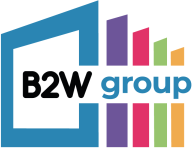 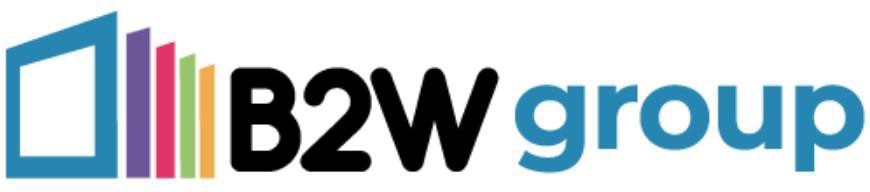 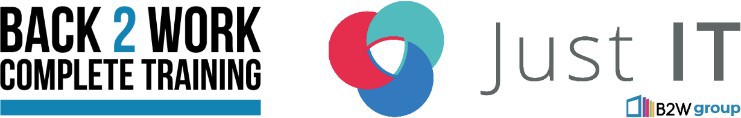 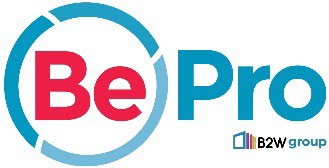 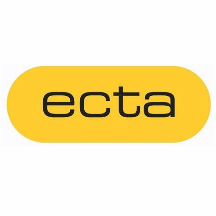 SOCIAL VALUE STATEMENTDOCUMENT CONTROLPurpose of this StatementThis statement outlines The B2W Group’s commitment to social value, and explains our approach to how we will deliver, measure and report on this work. We evolve our plans and practice in line with best practice and local, regional and national government requirements including,  for example, Procurement Policy Note (PPN 06/20) – taking account of social value in the award of central government contracts.What do we mean by Social Value?Projects or services that deliver an improvement to the economic, social, and environmental wellbeing of an area.Why is it important to the B2W?The B2W Group is a training provider delivering training opportunities. Our vision is “Empowering people with the knowledge, skills, and confidence to develop their careers”. In order to achieve this vision, it is essential that we go above and beyond to make a difference in people’s lives and communities.What we currently do?The B2W GroupThe B2W Group are made up of likeminded companies who share a common goal; to empower people with the knowledge, skills and confidence to develop their careers.We achieve this through the provision of professional recruitment, training, and coaching services, all designed to suit the needs of employers and individuals within the UK. Founded in 2011, The B2W Group consists of Back2Work Complete Training, Just IT and BePro and together they have trained and supported tens of thousands of people, making a positive difference in people’s lives and communities.The B2W Group provide forward-thinking recruitment and training solutions made available through various streams of Government funding. Together, we strive to bring positive, measurable change to both the communities in which we operate and to the people within them.People and EmploymentGiving local employment opportunities. Being a disability confident employer. Completing a wage audit. Gaining people and employment accreditations. Putting in place a number of staff reasonable adjustments.Social Value PrioritiesThere are currently no set priorities for social value activities. However, The B2W Group will align with the new strategic priorities which are:Employment and opportunities: Supporting people to fulfil their potential by supporting their academic and professional goals through support, training, and volunteering opportunities.Environment: Ensuring the B2W Group communities remain sustainable, inclusive, and safe places for people to work.Supporting people facing challenges: Giving people facing challenges in The B2W Group the opportunity to improve their health, wellbeing, and inclusion.What do we want to achieve in the future?We want a co-ordinated approach to social value that will bring maximum opportunities and benefits to our staff, customers, and communities to support their economic prosperity, health and wellbeing and independence. We want to ensure we can genuinely measure the impact of our social value projects and services and be confident in communicating this story to our customers, staff, and stakeholders.How will we do it?A robust understanding of customers and communities needs through Localisation Plans to be able inform services and projects.An agreed approach to how we monitor our social value activities and how we measure the impact. An agreed approach to how we publicise our social value work.Reference NumberSVSVersion2.0AuthorFaye Hand, Head of HRFaye Hand, Head of HRFaye Hand, Head of HRReviewed byAlison Dann, Group Director of Quality & PeopleAlison Dann, Group Director of Quality & PeopleAlison Dann, Group Director of Quality & PeopleAuthorised byLuke Muscat, Group CEOLuke Muscat, Group CEOLuke Muscat, Group CEOIssue date29/09/202329/09/202329/09/2023Review date29/09/202429/09/202429/09/2024VersionNameCommentDate1.0Faye HandNew Issue01.05.232.0Ben WaiteReview and transfer to Group policy29.09.23